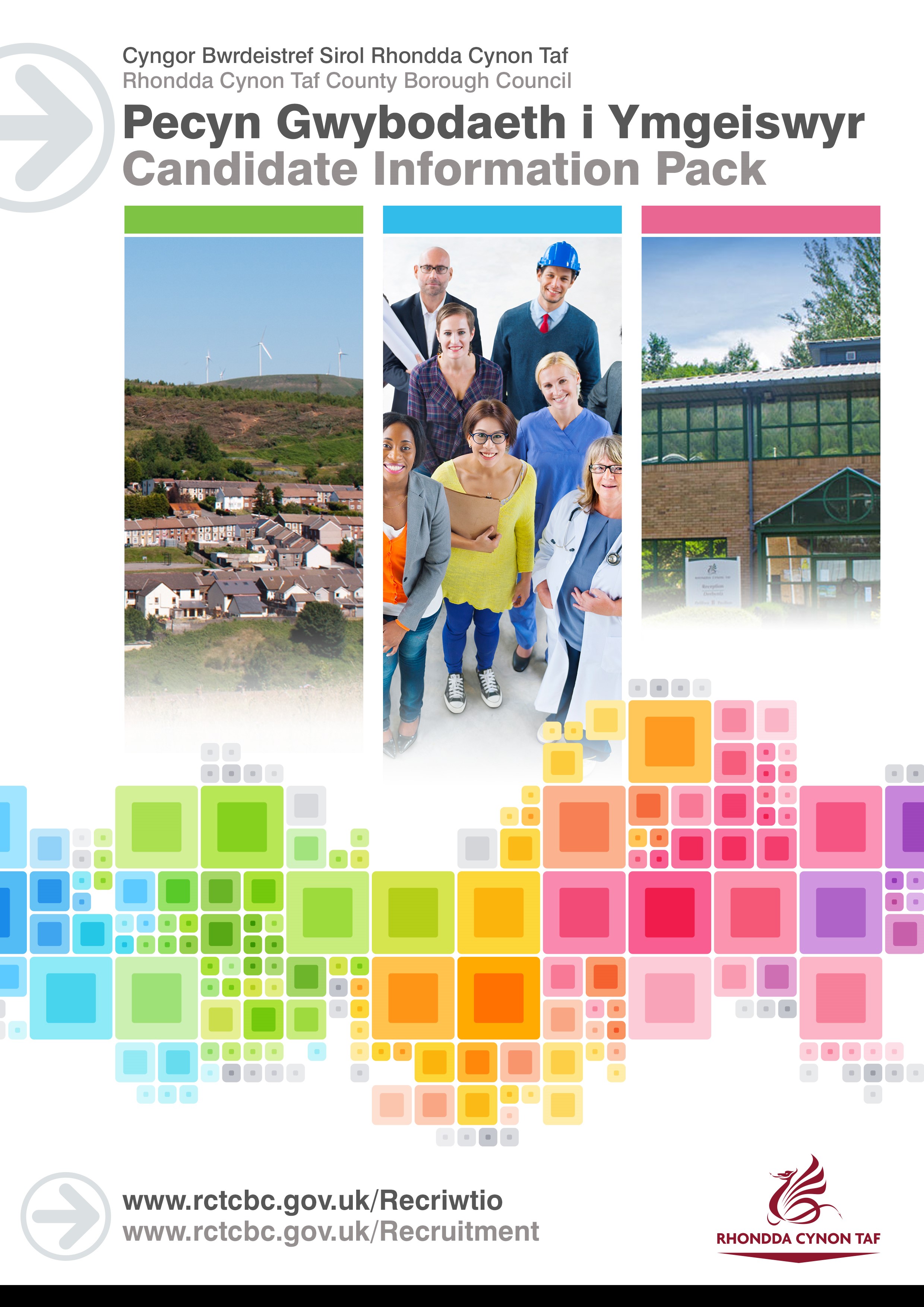 Diolch am eich diddordeb mewn ymuno â'n Gwasanaeth Celfyddydau. Dyma obeithio y bydd y pecyn yma'n rhoi digon o wybodaeth i chi cyn gwneud cais. Serch hynny, os oes unrhyw gwestiynau gyda chi, peidiwch ag oedi cyn anfon e-bost aton ni Theatrau@rctcbc.gov.uk neu ffoniwch 01443 425014.DISGRIFIAD SWYDDCynhyrchydd Creadigol Cynorthwyol Llawn Amser Dros Dro (37 awr)Rhif Cyfeirnod y Swydd: I'w gadarnhauDyddiad y Disgrifiad Swydd: Chwefror 2021MANYLEB PERSONMae'r fanyleb yma'n nodi gwybodaeth a/neu gymwysterau, profiad yn y gorffennol, a chymwyseddau personol, a fyddai'n ddelfrydol ar gyfer y swydd benodol yma.Mae'r adrannau Gwybodaeth/Cymwysterau a Phrofiad yn disgrifio'r gallu technegol sy'n angenrheidiol er mwyn gwneud y swydd yma'n llwyddiannus.Mae'r adran Cymwyseddau yn disgrifio'r mathau o sgiliau (heb fod yn dechnegol), y galluoedd, a'r nodweddion personol, a fyddai gan y person sy'n ddelfrydol ar gyfer y swydd benodol yma. Mae'r cymwyseddau yn disgrifio sut y byddai'r person hwnnw, yn ddelfrydol, yn gweithio gyda phobl eraill a sut y byddai'n ymgymryd â'i gyfrifoldebau.Mae'r adran Amodau Arbennig a Gofynion Proffesiynol yn disgrifio unrhyw briodoleddau eraill sy'n briodol i'r amgylchiadau penodol a fo'n ymwneud â'r swydd yma.CyfadranGWASANAETHAU CYMUNED A GWASANAETHAU I BLANTIs-adranIECHYD A DIOGELWCH Y CYHOEDD A GWASANAETHAU CYMUNEDAdranGWASANAETHAU DIWYLLIANNOLOes rhaid cael gwiriad gan y Gwasanaeth Datgelu a Gwahardd?OES Meini Prawf CymhwyseddMeini Prawf CymhwyseddMeini Prawf CymhwyseddMeini Prawf CymhwyseddMae rhaglen Bwrsariaethau Creadigol Weston Jerwood yn benderfynol o weld cynrychiolaeth fwy eang ym maes y celfyddydau. Rydyn ni eisiau sicrhau bod cynrychiolaeth fwy teg o'r cymunedau rydyn ni'n eu gwasanaethu hefyd. Ochr yn ochr â Jerwood Arts rydyn ni'n frwdfrydig am wneud sector y celfyddydau a diwydiannau creadigol yn lle mwy cynhwysol i weithio ynddo.  Dyma'r rheswm pam mae'r swydd yma wedi'i thargedu at unigolyn sydd dan anfantais economaidd-gymdeithasol (gweler yr adran nesaf am wybodaeth bellach) ac yng nghamau cynnar ei yrfa greadigol. Gall hyn gynnwys newid gyrfa o sector arall. Rydyn ni'n chwilio am berson creadigol sydd wrth ei fodd yn troi syniadau'n realiti. Byddwch chi'n frwdfrydig am berfformio ac yn llawn cyffro i gefnogi a datblygu artistiaid. Byddwch chi hefyd wedi ymrwymo i wella mynediad pobl i'r celfyddydau ynghyd â ffyrdd y mae modd i bobl ymgysylltu â'r celfyddydau - yn enwedig ar gyfer y rheiny sydd, yn draddodiadol, wedi cael eu hanwybyddu. Bydd rhwng 2-5 mlynedd o brofiad gwaith gyda chi ers gadael yr ysgol ac rydych chi, o bosibl, wedi wynebu rhwystrau wrth ddod o hyd i swydd yn y gorffennol. Rydyn ni felly'n croesawu ceisiadau gan unrhyw un sydd heb gymryd llwybr traddodiadol. Rydyn ni'n cydnabod bod modd i bobl brofi rhwystrau economaidd-gymdeithasol mewn sawl ffordd wahanol ac ar gyfnodau gwahanol yn ystod eu bywydau, a bod y rhain yn amrywio o le i le. Does dim angen i ymgeiswyr esbonio hyn yn eu ceisiadau.  Canolbwynt allweddol y rhaglen yma yw darparu cyfle cyffrous i unigolyn sydd wedi'i atal rhag dilyn gyrfa ym maes y Celfyddydau oherwydd ffactorau cymdeithasol ac economaidd.Rydyn ni'n cydnabod bod pob math o brofiad yn werthfawr ac yn meithrin sgiliau defnyddiol y mae modd eu trosglwyddo. Daw profiad o unrhyw waith rydych chi wedi'i wneud; trwy wirfoddoli; trwy astudio mewn coleg neu brifysgol; neu drwy brofiad annibynnol. Does dim rhaid i'ch profiad fod yn sector y celfyddydau a diwydiannau creadigol.  Rydyn ni eisiau chwarae'n rhan i wneud y sector celfyddydau a diwylliant yn fwy cynhwysol, ac yn hynny o beth yn gofyn bod ymgeiswyr:Â hawl gyfreithiol i weithio yn y Deyrnas UnedigDdim mewn addysg llawn amser (12 awr neu fwy o astudiaeth ffurfiol yr wythnos)Â phrofiad gwaith (rhwng 2 a 5 mlynedd) Wedi dechrau datblygu eu diddordebau artistig neu greadigol eu hunainWedi profi anfanteision economaidd-gymdeithasol, er enghraifft dod o gefndir incwm isel Os ydych chi wedi profi unrhyw fath o rwystrau economaidd-gymdeithasol, mae'n bosibl eich bod chi wedi profi dau neu ragor o'r canlynol:Wedi mynd i ysgol neu goleg sy'n cael ei (h)ariannu gan yr AALl yn unig ('state-funded school'); Roeddech chi'n gymwys i gael prydau ysgol am ddim yn yr ysgol uwchradd; Chi oedd y genhedlaeth gyntaf yn y teulu i fynd i sefydliad addysg uwch; Yn 14 oed, byddai modd disgrifio gwaith prif ofalwr eich aelwydyn ddi-waith; yn weithiwr llaw / gwasanaeth arferol e.e. gyrrwr fan, glanhawr, porthor, gweinydd/gweinyddes, staff bar; neu'n weithiwr llaw / gwasanaeth lled-arferol e.e. gweithiwr post, swyddog diogelwch, gweithiwr peiriant, derbynnydd, cynorthwy-ydd gwerthu. (swyddi enghreifftiol yw'r rhain yn hytrach na rhestr gynhwysfawr. Mae modd i swyddi eraill fod yn berthnasol hefyd - mae croeso i chi ofyn os nad ydych chi'n siŵr).Rydyn ni'n sylweddoli bod modd i'r meini prawf cymhwysedd yma fod yn anodd ei deall, ac mae'n bosibl eich bod yn ansicr a ydych chi'n ei fodloni. Os ydych chi'n ansicr ac eisiau trafodaeth bellach, mae croeso i chi e-bostio Theatrau@rctcbc.gov.uk neu ffonio 01443 425014.Jerwood Arts sydd wedi llunio Rhaglen Bwrsariaethau Creadigol Weston Jerwood a'i rhedeg. I gael gwybod rhagor, gwyliwch y fideo yma.Darllenwch fersiwn gryno Rhaglen Bwrsariaethau Creadigol Weston Jerwood  sy'n amlinellu pwy yw Jerwood Arts, sut mae'r rhaglen yn gweithio, a sut byddwch chi'n elwa ar y rhaglen y tu hwnt i'r swydd. Yn rhan o Raglen Bwrsariaethau Creadigol Weston Jerwood, byddwch chi'n cymryd rhan mewn rhaglen datblygu proffesiynol a rhwydwaith ledled y DU o swyddi tebyg. 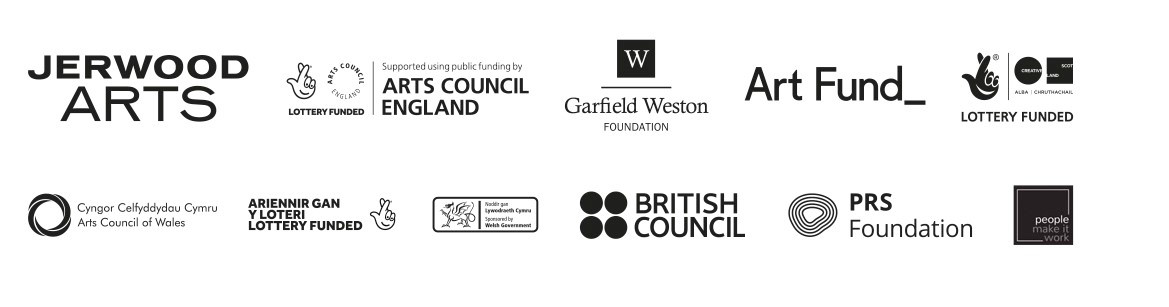 Mae rhaglen Bwrsariaethau Creadigol Weston Jerwood yn benderfynol o weld cynrychiolaeth fwy eang ym maes y celfyddydau. Rydyn ni eisiau sicrhau bod cynrychiolaeth fwy teg o'r cymunedau rydyn ni'n eu gwasanaethu hefyd. Ochr yn ochr â Jerwood Arts rydyn ni'n frwdfrydig am wneud sector y celfyddydau a diwydiannau creadigol yn lle mwy cynhwysol i weithio ynddo.  Dyma'r rheswm pam mae'r swydd yma wedi'i thargedu at unigolyn sydd dan anfantais economaidd-gymdeithasol (gweler yr adran nesaf am wybodaeth bellach) ac yng nghamau cynnar ei yrfa greadigol. Gall hyn gynnwys newid gyrfa o sector arall. Rydyn ni'n chwilio am berson creadigol sydd wrth ei fodd yn troi syniadau'n realiti. Byddwch chi'n frwdfrydig am berfformio ac yn llawn cyffro i gefnogi a datblygu artistiaid. Byddwch chi hefyd wedi ymrwymo i wella mynediad pobl i'r celfyddydau ynghyd â ffyrdd y mae modd i bobl ymgysylltu â'r celfyddydau - yn enwedig ar gyfer y rheiny sydd, yn draddodiadol, wedi cael eu hanwybyddu. Bydd rhwng 2-5 mlynedd o brofiad gwaith gyda chi ers gadael yr ysgol ac rydych chi, o bosibl, wedi wynebu rhwystrau wrth ddod o hyd i swydd yn y gorffennol. Rydyn ni felly'n croesawu ceisiadau gan unrhyw un sydd heb gymryd llwybr traddodiadol. Rydyn ni'n cydnabod bod modd i bobl brofi rhwystrau economaidd-gymdeithasol mewn sawl ffordd wahanol ac ar gyfnodau gwahanol yn ystod eu bywydau, a bod y rhain yn amrywio o le i le. Does dim angen i ymgeiswyr esbonio hyn yn eu ceisiadau.  Canolbwynt allweddol y rhaglen yma yw darparu cyfle cyffrous i unigolyn sydd wedi'i atal rhag dilyn gyrfa ym maes y Celfyddydau oherwydd ffactorau cymdeithasol ac economaidd.Rydyn ni'n cydnabod bod pob math o brofiad yn werthfawr ac yn meithrin sgiliau defnyddiol y mae modd eu trosglwyddo. Daw profiad o unrhyw waith rydych chi wedi'i wneud; trwy wirfoddoli; trwy astudio mewn coleg neu brifysgol; neu drwy brofiad annibynnol. Does dim rhaid i'ch profiad fod yn sector y celfyddydau a diwydiannau creadigol.  Rydyn ni eisiau chwarae'n rhan i wneud y sector celfyddydau a diwylliant yn fwy cynhwysol, ac yn hynny o beth yn gofyn bod ymgeiswyr:Â hawl gyfreithiol i weithio yn y Deyrnas UnedigDdim mewn addysg llawn amser (12 awr neu fwy o astudiaeth ffurfiol yr wythnos)Â phrofiad gwaith (rhwng 2 a 5 mlynedd) Wedi dechrau datblygu eu diddordebau artistig neu greadigol eu hunainWedi profi anfanteision economaidd-gymdeithasol, er enghraifft dod o gefndir incwm isel Os ydych chi wedi profi unrhyw fath o rwystrau economaidd-gymdeithasol, mae'n bosibl eich bod chi wedi profi dau neu ragor o'r canlynol:Wedi mynd i ysgol neu goleg sy'n cael ei (h)ariannu gan yr AALl yn unig ('state-funded school'); Roeddech chi'n gymwys i gael prydau ysgol am ddim yn yr ysgol uwchradd; Chi oedd y genhedlaeth gyntaf yn y teulu i fynd i sefydliad addysg uwch; Yn 14 oed, byddai modd disgrifio gwaith prif ofalwr eich aelwydyn ddi-waith; yn weithiwr llaw / gwasanaeth arferol e.e. gyrrwr fan, glanhawr, porthor, gweinydd/gweinyddes, staff bar; neu'n weithiwr llaw / gwasanaeth lled-arferol e.e. gweithiwr post, swyddog diogelwch, gweithiwr peiriant, derbynnydd, cynorthwy-ydd gwerthu. (swyddi enghreifftiol yw'r rhain yn hytrach na rhestr gynhwysfawr. Mae modd i swyddi eraill fod yn berthnasol hefyd - mae croeso i chi ofyn os nad ydych chi'n siŵr).Rydyn ni'n sylweddoli bod modd i'r meini prawf cymhwysedd yma fod yn anodd ei deall, ac mae'n bosibl eich bod yn ansicr a ydych chi'n ei fodloni. Os ydych chi'n ansicr ac eisiau trafodaeth bellach, mae croeso i chi e-bostio Theatrau@rctcbc.gov.uk neu ffonio 01443 425014.Jerwood Arts sydd wedi llunio Rhaglen Bwrsariaethau Creadigol Weston Jerwood a'i rhedeg. I gael gwybod rhagor, gwyliwch y fideo yma.Darllenwch fersiwn gryno Rhaglen Bwrsariaethau Creadigol Weston Jerwood  sy'n amlinellu pwy yw Jerwood Arts, sut mae'r rhaglen yn gweithio, a sut byddwch chi'n elwa ar y rhaglen y tu hwnt i'r swydd. Yn rhan o Raglen Bwrsariaethau Creadigol Weston Jerwood, byddwch chi'n cymryd rhan mewn rhaglen datblygu proffesiynol a rhwydwaith ledled y DU o swyddi tebyg. Mae rhaglen Bwrsariaethau Creadigol Weston Jerwood yn benderfynol o weld cynrychiolaeth fwy eang ym maes y celfyddydau. Rydyn ni eisiau sicrhau bod cynrychiolaeth fwy teg o'r cymunedau rydyn ni'n eu gwasanaethu hefyd. Ochr yn ochr â Jerwood Arts rydyn ni'n frwdfrydig am wneud sector y celfyddydau a diwydiannau creadigol yn lle mwy cynhwysol i weithio ynddo.  Dyma'r rheswm pam mae'r swydd yma wedi'i thargedu at unigolyn sydd dan anfantais economaidd-gymdeithasol (gweler yr adran nesaf am wybodaeth bellach) ac yng nghamau cynnar ei yrfa greadigol. Gall hyn gynnwys newid gyrfa o sector arall. Rydyn ni'n chwilio am berson creadigol sydd wrth ei fodd yn troi syniadau'n realiti. Byddwch chi'n frwdfrydig am berfformio ac yn llawn cyffro i gefnogi a datblygu artistiaid. Byddwch chi hefyd wedi ymrwymo i wella mynediad pobl i'r celfyddydau ynghyd â ffyrdd y mae modd i bobl ymgysylltu â'r celfyddydau - yn enwedig ar gyfer y rheiny sydd, yn draddodiadol, wedi cael eu hanwybyddu. Bydd rhwng 2-5 mlynedd o brofiad gwaith gyda chi ers gadael yr ysgol ac rydych chi, o bosibl, wedi wynebu rhwystrau wrth ddod o hyd i swydd yn y gorffennol. Rydyn ni felly'n croesawu ceisiadau gan unrhyw un sydd heb gymryd llwybr traddodiadol. Rydyn ni'n cydnabod bod modd i bobl brofi rhwystrau economaidd-gymdeithasol mewn sawl ffordd wahanol ac ar gyfnodau gwahanol yn ystod eu bywydau, a bod y rhain yn amrywio o le i le. Does dim angen i ymgeiswyr esbonio hyn yn eu ceisiadau.  Canolbwynt allweddol y rhaglen yma yw darparu cyfle cyffrous i unigolyn sydd wedi'i atal rhag dilyn gyrfa ym maes y Celfyddydau oherwydd ffactorau cymdeithasol ac economaidd.Rydyn ni'n cydnabod bod pob math o brofiad yn werthfawr ac yn meithrin sgiliau defnyddiol y mae modd eu trosglwyddo. Daw profiad o unrhyw waith rydych chi wedi'i wneud; trwy wirfoddoli; trwy astudio mewn coleg neu brifysgol; neu drwy brofiad annibynnol. Does dim rhaid i'ch profiad fod yn sector y celfyddydau a diwydiannau creadigol.  Rydyn ni eisiau chwarae'n rhan i wneud y sector celfyddydau a diwylliant yn fwy cynhwysol, ac yn hynny o beth yn gofyn bod ymgeiswyr:Â hawl gyfreithiol i weithio yn y Deyrnas UnedigDdim mewn addysg llawn amser (12 awr neu fwy o astudiaeth ffurfiol yr wythnos)Â phrofiad gwaith (rhwng 2 a 5 mlynedd) Wedi dechrau datblygu eu diddordebau artistig neu greadigol eu hunainWedi profi anfanteision economaidd-gymdeithasol, er enghraifft dod o gefndir incwm isel Os ydych chi wedi profi unrhyw fath o rwystrau economaidd-gymdeithasol, mae'n bosibl eich bod chi wedi profi dau neu ragor o'r canlynol:Wedi mynd i ysgol neu goleg sy'n cael ei (h)ariannu gan yr AALl yn unig ('state-funded school'); Roeddech chi'n gymwys i gael prydau ysgol am ddim yn yr ysgol uwchradd; Chi oedd y genhedlaeth gyntaf yn y teulu i fynd i sefydliad addysg uwch; Yn 14 oed, byddai modd disgrifio gwaith prif ofalwr eich aelwydyn ddi-waith; yn weithiwr llaw / gwasanaeth arferol e.e. gyrrwr fan, glanhawr, porthor, gweinydd/gweinyddes, staff bar; neu'n weithiwr llaw / gwasanaeth lled-arferol e.e. gweithiwr post, swyddog diogelwch, gweithiwr peiriant, derbynnydd, cynorthwy-ydd gwerthu. (swyddi enghreifftiol yw'r rhain yn hytrach na rhestr gynhwysfawr. Mae modd i swyddi eraill fod yn berthnasol hefyd - mae croeso i chi ofyn os nad ydych chi'n siŵr).Rydyn ni'n sylweddoli bod modd i'r meini prawf cymhwysedd yma fod yn anodd ei deall, ac mae'n bosibl eich bod yn ansicr a ydych chi'n ei fodloni. Os ydych chi'n ansicr ac eisiau trafodaeth bellach, mae croeso i chi e-bostio Theatrau@rctcbc.gov.uk neu ffonio 01443 425014.Jerwood Arts sydd wedi llunio Rhaglen Bwrsariaethau Creadigol Weston Jerwood a'i rhedeg. I gael gwybod rhagor, gwyliwch y fideo yma.Darllenwch fersiwn gryno Rhaglen Bwrsariaethau Creadigol Weston Jerwood  sy'n amlinellu pwy yw Jerwood Arts, sut mae'r rhaglen yn gweithio, a sut byddwch chi'n elwa ar y rhaglen y tu hwnt i'r swydd. Yn rhan o Raglen Bwrsariaethau Creadigol Weston Jerwood, byddwch chi'n cymryd rhan mewn rhaglen datblygu proffesiynol a rhwydwaith ledled y DU o swyddi tebyg. Beth yw cefndir dan anfantais economaidd-gymdeithasol?Beth yw cefndir dan anfantais economaidd-gymdeithasol?Beth yw cefndir dan anfantais economaidd-gymdeithasol?Os ydych chi'n dod o gefndir dan anfantais economaidd-gymdeithasol, mae'n debygol i chi fynd i ysgol AALl. Hefyd, mae'n bosibl eich bod wedi cael prydau ysgol am ddim pan oeddech chi'n blentyn, neu incwm cartref ansefydlog yn ystod eich magwraeth. Mae'n bosibl eich bod wedi cael eich magu yn y system ofal, wedi bod yn gynhaliwr ifanc, neu mai chi oedd aelod cyntaf eich teulu i fynd i'r brifysgol. Mae bod o gefndir dan anfantais economaidd-gymdeithasol yn golygu eich bod chi'n fwy tebygol o wynebu rhwystrau cysylltiedig yn y gymdeithas, gan brofi hiliaeth, gwahaniaethu yn erbyn pobl anabl, a mathau eraill o wahaniaethu. Mae modd i chi gael gwybod rhagor am amrywiaeth a chynhwysiant economaidd-gymdeithasol yn y Pecyn Cymorth yma.Pam ymuno â Gwasanaeth Celfyddydau Cyngor RhCT a  Theatrau RhCT?Pam ymuno â Gwasanaeth Celfyddydau Cyngor RhCT a  Theatrau RhCT?Pam ymuno â Gwasanaeth Celfyddydau Cyngor RhCT a  Theatrau RhCT?Pam ymuno â Gwasanaeth Celfyddydau Cyngor RhCT a  Theatrau RhCT?Mae Gwasanaeth Celfyddydau Cyngor RhCT yn rhan o Gyfadran Iechyd y Cyhoedd a Gwasanaethau Cymuned, ochr yn ochr â Llyfrgelloedd, y Gymraeg, Addysg i Oedolion, Rhaglenni Cyflogaeth a Chymorth yn y Gymuned.  Mae gan y gwasanaeth Garfan y Celfyddydau a'r Diwydiannau Creadigol a dwy theatr, sef Theatr y Colisëwm yn Aberdâr a Theatr y Parc a'r Dâr yn Nhreorci.  Mae Theatrau RhCT yn aelod o Bortffolio Celfyddydol Cymru Cyngor Celfyddydau Cymru ac yn cyflwyno ar lwyfannau'r sefydliad yn ogystal â chynhyrchu a chyd-gynhyrchu gwaith perfformio yn fewnol ar gyfer ein llwyfannau a'n teithiau ein hunain.Yn 2019/20, gyda chyllid gan y Cyngor a Chyngor Celfyddydau Cymru, cynhaliwyd gwaith i adnewyddu Bar y Lolfa yn Theatr y Parc a'r Dâr yn Stiwdio 1, sy'n fan hygyrch a hyblyg ar gyfer creu a rhannu gwaith perfformio.Mae'n Hwb Creadigol ni yn Theatr y Parc a'r Dâr yn cynnig lleoedd i'n cymunedau gysylltu, creu a rhannu.  Rydyn ni hefyd yn gweithio'n agos gyda'n Gwasanaeth Llyfrgelloedd i wella'r cynnig yma a sefydlu Hwb Diwylliannol yn Nhreorci (yn rhan o raglen Hwb Cymunedol ehangach y Cyngor).Rydyn ni eisiau dod â chymunedau ynghyd fel eu bod nhw'n gysylltiedig, yn gadarn ac yn hapus.Ein gweledigaeth yw bod yn lle sy'n perthyn i bawb; i fod yn fan creadigol diogel lle mae modd i bobl fynegi eu hunain, bod yn greadigol, herio a sgwrsio. Dyma rywle i ddarganfod a rhoi llwyfan i leisiau sydd ddim yn cael eu clywed yn ein cymunedau, gan sicrhau eu bod nhw'n rhan o'n gwaith.Mae'r hyn rydyn ni'n ei wneud yn ategu tair blaenoriaeth y mae'r Cyngor yn dymuno'u cyflawni, sef:Sicrhau bod Pobl: yn annibynnol, yn iach ac yn llwyddiannus. Creu Lleoedd: y mae pobl yn falch o gael byw, gweithio a chwarae ynddyn nhw.Galluogi Ffyniant: creu'r cyfle i bobl a busnesau fod yn arloesol, yn entrepreneuraidd ac i gyflawni eu potensial a ffynnu.A chithau'n weithiwr y Cyngor, bydd modd i chi fanteisio ar ystod o fuddion staff gan gynnwys:25 diwrnod o wyliau blynyddol Cynllun Beicio i'r GwaithAelodaeth Hamdden am Oes ratachCerdyn gostyngiad i staff - Cerdyn VectisCynllun Prynu TechnolegMae Gwasanaeth Celfyddydau Cyngor RhCT yn rhan o Gyfadran Iechyd y Cyhoedd a Gwasanaethau Cymuned, ochr yn ochr â Llyfrgelloedd, y Gymraeg, Addysg i Oedolion, Rhaglenni Cyflogaeth a Chymorth yn y Gymuned.  Mae gan y gwasanaeth Garfan y Celfyddydau a'r Diwydiannau Creadigol a dwy theatr, sef Theatr y Colisëwm yn Aberdâr a Theatr y Parc a'r Dâr yn Nhreorci.  Mae Theatrau RhCT yn aelod o Bortffolio Celfyddydol Cymru Cyngor Celfyddydau Cymru ac yn cyflwyno ar lwyfannau'r sefydliad yn ogystal â chynhyrchu a chyd-gynhyrchu gwaith perfformio yn fewnol ar gyfer ein llwyfannau a'n teithiau ein hunain.Yn 2019/20, gyda chyllid gan y Cyngor a Chyngor Celfyddydau Cymru, cynhaliwyd gwaith i adnewyddu Bar y Lolfa yn Theatr y Parc a'r Dâr yn Stiwdio 1, sy'n fan hygyrch a hyblyg ar gyfer creu a rhannu gwaith perfformio.Mae'n Hwb Creadigol ni yn Theatr y Parc a'r Dâr yn cynnig lleoedd i'n cymunedau gysylltu, creu a rhannu.  Rydyn ni hefyd yn gweithio'n agos gyda'n Gwasanaeth Llyfrgelloedd i wella'r cynnig yma a sefydlu Hwb Diwylliannol yn Nhreorci (yn rhan o raglen Hwb Cymunedol ehangach y Cyngor).Rydyn ni eisiau dod â chymunedau ynghyd fel eu bod nhw'n gysylltiedig, yn gadarn ac yn hapus.Ein gweledigaeth yw bod yn lle sy'n perthyn i bawb; i fod yn fan creadigol diogel lle mae modd i bobl fynegi eu hunain, bod yn greadigol, herio a sgwrsio. Dyma rywle i ddarganfod a rhoi llwyfan i leisiau sydd ddim yn cael eu clywed yn ein cymunedau, gan sicrhau eu bod nhw'n rhan o'n gwaith.Mae'r hyn rydyn ni'n ei wneud yn ategu tair blaenoriaeth y mae'r Cyngor yn dymuno'u cyflawni, sef:Sicrhau bod Pobl: yn annibynnol, yn iach ac yn llwyddiannus. Creu Lleoedd: y mae pobl yn falch o gael byw, gweithio a chwarae ynddyn nhw.Galluogi Ffyniant: creu'r cyfle i bobl a busnesau fod yn arloesol, yn entrepreneuraidd ac i gyflawni eu potensial a ffynnu.A chithau'n weithiwr y Cyngor, bydd modd i chi fanteisio ar ystod o fuddion staff gan gynnwys:25 diwrnod o wyliau blynyddol Cynllun Beicio i'r GwaithAelodaeth Hamdden am Oes ratachCerdyn gostyngiad i staff - Cerdyn VectisCynllun Prynu TechnolegMae Gwasanaeth Celfyddydau Cyngor RhCT yn rhan o Gyfadran Iechyd y Cyhoedd a Gwasanaethau Cymuned, ochr yn ochr â Llyfrgelloedd, y Gymraeg, Addysg i Oedolion, Rhaglenni Cyflogaeth a Chymorth yn y Gymuned.  Mae gan y gwasanaeth Garfan y Celfyddydau a'r Diwydiannau Creadigol a dwy theatr, sef Theatr y Colisëwm yn Aberdâr a Theatr y Parc a'r Dâr yn Nhreorci.  Mae Theatrau RhCT yn aelod o Bortffolio Celfyddydol Cymru Cyngor Celfyddydau Cymru ac yn cyflwyno ar lwyfannau'r sefydliad yn ogystal â chynhyrchu a chyd-gynhyrchu gwaith perfformio yn fewnol ar gyfer ein llwyfannau a'n teithiau ein hunain.Yn 2019/20, gyda chyllid gan y Cyngor a Chyngor Celfyddydau Cymru, cynhaliwyd gwaith i adnewyddu Bar y Lolfa yn Theatr y Parc a'r Dâr yn Stiwdio 1, sy'n fan hygyrch a hyblyg ar gyfer creu a rhannu gwaith perfformio.Mae'n Hwb Creadigol ni yn Theatr y Parc a'r Dâr yn cynnig lleoedd i'n cymunedau gysylltu, creu a rhannu.  Rydyn ni hefyd yn gweithio'n agos gyda'n Gwasanaeth Llyfrgelloedd i wella'r cynnig yma a sefydlu Hwb Diwylliannol yn Nhreorci (yn rhan o raglen Hwb Cymunedol ehangach y Cyngor).Rydyn ni eisiau dod â chymunedau ynghyd fel eu bod nhw'n gysylltiedig, yn gadarn ac yn hapus.Ein gweledigaeth yw bod yn lle sy'n perthyn i bawb; i fod yn fan creadigol diogel lle mae modd i bobl fynegi eu hunain, bod yn greadigol, herio a sgwrsio. Dyma rywle i ddarganfod a rhoi llwyfan i leisiau sydd ddim yn cael eu clywed yn ein cymunedau, gan sicrhau eu bod nhw'n rhan o'n gwaith.Mae'r hyn rydyn ni'n ei wneud yn ategu tair blaenoriaeth y mae'r Cyngor yn dymuno'u cyflawni, sef:Sicrhau bod Pobl: yn annibynnol, yn iach ac yn llwyddiannus. Creu Lleoedd: y mae pobl yn falch o gael byw, gweithio a chwarae ynddyn nhw.Galluogi Ffyniant: creu'r cyfle i bobl a busnesau fod yn arloesol, yn entrepreneuraidd ac i gyflawni eu potensial a ffynnu.A chithau'n weithiwr y Cyngor, bydd modd i chi fanteisio ar ystod o fuddion staff gan gynnwys:25 diwrnod o wyliau blynyddol Cynllun Beicio i'r GwaithAelodaeth Hamdden am Oes ratachCerdyn gostyngiad i staff - Cerdyn VectisCynllun Prynu TechnolegDiben y swydd:Diben y swydd:Diben y swydd:Bod yn rhan o Garfan Greadigol y Gwasanaeth Celfyddydau a Theatrau RhCT, ac ymgysylltu â'r gymuned ac artistiaid i lunio rhaglen waith ddynamig ar y cyd.Yr hyn y byddwch chi'n ei gyflawni:Yr hyn y byddwch chi'n ei gyflawni:Mae rôl Cynhyrchydd Creadigol Cynorthwyol yn un newydd sbon, ac yn dechrau ar adeg gyffrous iawn i Theatrau RhCT, gan fod llawer o'r ffyrdd rydyn ni'n gweithio yn newid.  Rydyn ni'n gobeithio y bydd modd i chi ddod â'ch sgiliau a'ch profiad i lywio'r rôl yma.  Rydyn ni'n chwilio am rywun a fydd yn:Ein helpu ni i gyflawni'n gweledigaeth ar gyfer Theatrau RhCT.Gweithio gyda Rheolwr Datblygu Rhaglenni'r Theatr a Chynulleidfaoedd a'r garfan ehangach i gyflawni ac adolygu ein prosesau a'n gweithdrefnau, gan gynnwys contractau, monitro cyllideb, asesiadau risg a threfnu teithiau.Mynd i gyfarfodydd am Theatrau RhCT a Gwasanaeth y Celfyddydau’n rheolaidd.Ymgymryd â hyfforddiant a dysgu pellach. Creu ffyrdd o feithrin perthynas ledled ein cymuned a gyda chymunedau ehangach, gan weithio gyda phartneriaid yn y sector cyhoeddus, preifat a gwirfoddol a helpu i ddatblygu'r Cynllun Ymgysylltu â'r Gymuned ar gyfer Theatrau RhCT.Helpu Theatrau RhCT i greu a darparu achlysuron artistig sy'n cysylltu â'n cymunedau.Manteisio ar gyfleoedd sy'n cynnwys cynhyrchu, cyfarwyddo, rheoli llwyfan a dylunio.Rhoi arweiniad ar brosiect creadigol i'w greu ar y cyd â'n cymunedau (byddwch chi'n cael cefnogaeth lawn gan garfan y Theatr).Rhoi cymorth i ni i werthuso prosiectau, gan gynnwys casglu tystiolaeth o ran effaith a monitro cyllideb.Ein cefnogi ni i ymgorffori amrywiaeth a chynhwysiant ar draws y gwasanaeth.BYDD CYNNWYS Y DDOGFEN YMA'N CAEL EI ADOLYGU O BRYD I'W GILYDD GAN YMGYNGHORI Â DEILIAD Y SWYDD. MAE'N BOSIBL BYDD Y DISGRIFIAD SWYDD YN NEWID YN SGIL HYNNY.Mae diogelu plant ac oedolion agored i niwed yn gyfrifoldeb craidd pob un o'n gweithwyr.  
Dylech chi roi gwybod i Hwb Diogelu Amlasiantaeth Cwm Taf Morgannwg am unrhyw bryderon sydd gyda chi o ran diogelu.Gwybodaeth/Cymwysterau:Gwybodaeth/Cymwysterau:HanfodolDymunolSgiliau Cymraeg Lefel 1 - Bydd raid i bob gweithiwr gymryd rhan mewn sesiwn cyflwyniad i'r Gymraeg i gyrraedd y lefel yma. Edrychwch ar y Canllaw Sgiliau Iaith Gymraeg ar-lein: www.rctcbc.gov.uk/SgiliauCymraeg  Cymraeg Lefel 2-5.  Edrychwch ar y Canllaw Sgiliau Iaith Gymraeg ar-lein am ragor o wybodaeth am y lefelau: www.rctcbc.gov.uk/SgiliauCymraeg  Gwybodaeth a phrofiad o ymgysylltu mewn ffordd greadigol â'r gymuned, o’r theatr a chynhyrchu. Gwybod sut i ddefnyddio pecynnau Microsoft OfficeGwybodaeth am gychwyn a datblygu eich prosiectau creadigol eich hun - artistig, datblygu sgiliau a gwneud.Gallu cyfathrebu'n effeithiol, gan gynnwys defnyddio'r cyfryngau cymdeithasol ac offer digidol.Y sgiliau byddwch chi'n eu defnyddio yn y gweithle:Cryfderau  Meysydd CryfderYmddygiadau a gwerthoeddGweithio gydag eraill              Gweithio'n dda yn rhan o garfan.Trin eraill â pharch ar bob adeg.Bod yn ymroddedig ac yn ddibynadwyBod yn barod i dderbyn cyngor a chyfarwyddiadau. Dysgu gan aelodau eraill o'r garfan er mwyn gwneud y gwaith yn well.Agwedd gadarnhaol tuag at gyflawni tasgau angenrheidiol.Cyfathrebu'n EffeithiolGwrando'n dda ar bobl eraill; deall yr hyn maen nhw'n ei olygu, nid dim ond yr hyn maen nhw'n ei ddweud.Gweithio ar eich liwt eich hun, heb oruchwyliaeth agos.Dymunol a chwrtais ar bob adegArbenigedd a Datblygiad ProffesiynolYmagwedd gadarnhaol tuag at ddatblygiad proffesiynol parhaus, ac yn chwilio am gyfleoedd i wella’ch gwybodaeth eich hun.Derbyn adborth mewn ffordd gadarnhaol ac yn ei ddefnyddio, dysgu gwersi yn sgil camgymeriadau.Creu ac Ymateb i NewidCyfrannu syniadau fydd yn gwella trefnau rheoli systemau, prosesau neu arferion.Defnyddio'ch medrau creadigol ac arloesol eich hun i sicrhau’r canlyniadau gorau.Dod o hyd i ffyrdd o gymhwyso dysgu newydd.Amodau Arbennig a Gofynion Proffesiynol  Amodau Arbennig a Gofynion Proffesiynol  Cwblhau rhaglen Bwrsariaeth Greadigol Weston Jerwood ac ymgymryd ag unrhyw hyfforddiant arall sy'n berthnasol i'r rôl. Modd i deithio'n annibynnol yn unol â gofynion y swydd ac unrhyw hyfforddiant gofynnol.YmgeisioYmgeisioRydyn ni'n mynd ati'n weithredol i hyrwyddo a dathlu amrywiaeth ar bob ffurf. Rydyn ni'n annog pobl anabl, phobl dduon a phobl groenliw nad ydynt yn ddu, a phobl o gefndiroedd ethnig amrywiol i wneud cais i ymuno â'n carfan.  Gwyliwch ffilm Hyderus o ran Anabledd/Disability Confident y Cyngor yma: https://www.youtube.com/watch?v=tGTulE6YFJE&feature=youtu.beEr mwyn gwneud cais, bydd angen i chi:Mynd i https://www.rctcbc.gov.uk/CY/Resident/JobsandTraining/Jobvacancies.aspx.  Rhaid i chi lenwi'r ffurflen i wneud cais. Dydyn ni ddim yn derbyn unrhyw CV.Cadwch gopi o'ch cais cyn ei gyflwyno trwy borth recriwtio CBSRhCT.Mae'n bosibl y byddwch chi'n gymwys i dderbyn cymorth i gwblhau eich cais trwy'r Garfan Cymunedau am Waith: https://www.rctcbc.gov.uk/CY/GetInvolved/CommunitiesforWorkPlusCfW/CommunitiesforWorkPlusCfW.aspxEfallai y bydd hwn o fudd i chi hefyd wrth gwblhau eich cais: https://www.youtube.com/watch?v=AEF_vlw-VZw&feature=emb_imp_woytY CyfweliadY CyfweliadOs yw'ch cais yn cyrraedd y rhestr fer a'ch bod chi'n cael eich gwahodd i gyfweliad, rydyn ni eisiau i chi allu siarad amdanoch chi'ch hun a'ch profiad gwaith mewn awyrgylch hamddenol a chyfeillgar.Ein nod yw gwneud y cyfweliadau mor hygyrch â phosibl gan sicrhau bod modd i chi ymgysylltu. Rydyn ni'n teimlo bod cyfweliad yn gyfle i chi gael gwybod rhagor am y rôl ac ystyried ai dyma'r amgylchedd iawn i chi.Byddwn ni'n anfon rhestr o'r meysydd y byddwn ni'n canolbwyntio arnyn nhw yn y cyfweliad ymlaen llaw ac wrth gwrs, rhowch wybod i ni ymlaen llaw os oes unrhyw ofynion neu anghenion arbennig gyda chi y byddwn ni, o bosibl, am eu hystyried.